Summary of Legislation: Proposed Int. No. 873-A would require the Department of Education (DOE) to conduct regular surveys and inspections for lead-based paint hazards, the results of which would be made publicly available and delivered to parents and guardians. This bill would also require the Department of Housing Preservation and Development (HPD) to, when conducting certain inspections, determine whether there has been a violation of the requirement to remediate lead hazards when a unit turns over. Finally, this bill would establish a presumption that a building owner who is unable to provide a record of having completed required lead hazard remediation at turnover has violated the relevant provisions.Effective Date: This local law would take effect one year after it becomes law, except that the Commissioner of Health and Mental Hygiene and the Commissioner of HPD may take such measures as are necessary for its implementation, including the promulgation of rules, before such date.Fiscal Year In Which Full Fiscal Impact Anticipated: Fiscal 2021Fiscal Impact Statement:Impact on Revenues:  It is estimated that there would be no impact on revenues resulting from the enactment of this legislation. While HPD is authorized to impose civil penalties to property owners that fail to provide recordkeeping with respect to lead based paint hazards, this estimate assumes owners would fully comply with the provisions of this legislation.Impact on Expenditures: It is anticipated that DOE would use existing resources to comply with the provisions of this legislation, but that the enactment of this legislation would result in additional one-time technology costs of $270,000 for HPD associated with implementing software changes related to the issuance of turnover violations. Source of Funds To Cover Estimated Costs: General Fund Source of Information:  New York City Council Finance Division			           New York City Mayor’s Office of Management and Budget 			           Mayor’s Office of City Legislative AffairsEstimate Prepared by:      Sarah Gastelum, Principal Financial Analyst Estimated Reviewed by:  Chima Obichere, Unit Head			           Stephanie Ruiz, Assistant Counsel  Legislative History: This legislation was introduced to the full Council as Int. No. 873 on May 9, 2018 and was referred to the Committee on Housing and Buildings (Committee). A joint hearing was held by the Committee, the Committee on Health, and the Committee on Environmental Protection on September 27, 2018, and the bill was laid over. The legislation was subsequently amended and the amended version, Proposed Intro. No. 873-A, will be considered by the Committee on January 23, 2020. Following a successful vote by the Committee, Proposed Intro. No. 873-A will be submitted to the full Council for a vote on January 23, 2020.      Date Prepared: January 22, 2020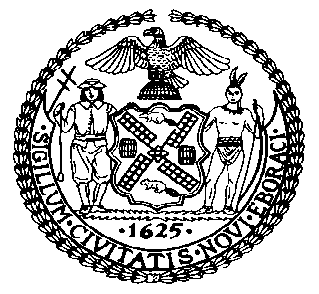 The Council of the City of New YorkFinance DivisionLatonia McKinney, DirectorFiscal Impact StatementProposed Intro. No:  873-ACommittee: Housing and BuildingsTitle:..Title A Local Law to amend the administrative code of the city of New York, in relation to permanent removal of lead-based paintSponsors: By Council Members Chin, Koslowitz, Kallos, Lander, Louis and CumboEffective FY21FY Succeeding Effective FY22Full Fiscal Impact FY21Revenues$0$0$0Expenditures$270,000$0$270,000Net($270,000)$0($270,000)